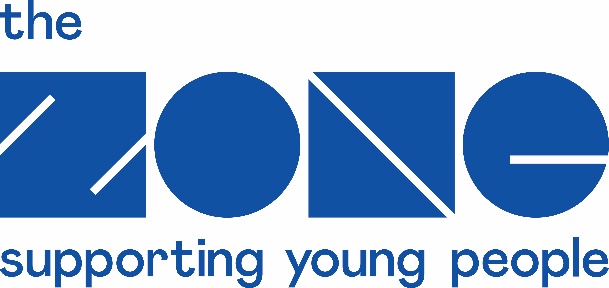 
The Zone - Youth Enquiry Service (Plymouth) LtdTrustee Application FormPersonal DetailsInterests and MotivationPlease explain why you would like to become a Trustee of the Zone.SkillsWhat relevant skills and expertise would you bring to the Board?ExperiencePlease list below, details of recent relevant experience including employment, voluntary work, community activities, etc. (You may wish to attach a separate CV to your application form).LinksDo you have any personal or professional links with the Zone? If so please specify.ReferencesPlease supply us with the names and contact details of two referees that we may wish to contact.Declaration

I declare that: I am not an undischarged bankrupt.I have not previously been removed from trusteeship of a charity by a Court or the Charity Commission.I am not under a disqualification order under the Company Directors’ Disqualification Act 1986.I have not been convicted of an offence involving deception or dishonesty (unless the conviction is spent).I am not, in the light of the above, disqualified by the Charities Act 1993 (Section 72) from acting as a charity trustee.I declare that the information I have given in support of my application is, to the best of my knowledge and belief, true and complete.  I understand that if it is subsequently discovered that any statement is false or misleading, or that I have withheld relevant information my application may be disqualified or, if I have already been appointed that appointment may be revoked. Signed______________________________      	Date___________________Thank you for completing this application form and for your interest in becoming a Trustee of The Zone: Youth Enquiry Service (Plymouth) Ltd.Please return to:Secretary to the Board of Trustees
The Zone: Youth Enquiry Service (Plymouth) ltd14-16 Union StreetDerry’s CrossPlymouthPL1 2SR

recruitment@thezoneplymouth.co.ukPlease note that all data will be held in the strictest confidence and in compliance with the Data Protection Act of 1998 and will only be used for the purpose of selection of Trustees.Title:First name(s):Surname:Address (for correspondence):Postcode:Tel:                                                                Mobile:Email:Name:Address:Postcode:Tel: (daytime)Email: Name:Address:Postcode:Tel: (daytime)Email: 